 	OFERTA EDUKACYJNA DLA PRZEDSZKOLAKÓW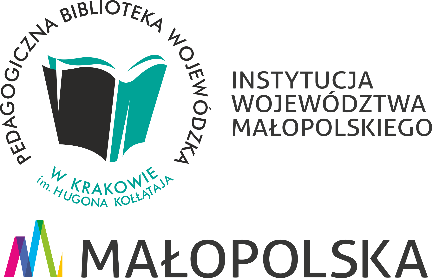                                                - Filia w MiechowieOpis: Na zajęciach dzieci wysłuchają opowiadania o morskich stworzeniach, będą je rozpoznawać. Wykorzystana zostanie aplikacja z rozszerzoną rzeczywistością. Wykonają papierowe akwarium. Dzieci będą miały okazję przejrzeć książki obrazkowe związane z podwodnym światem. Adresaci: 4-6 latCzas trwania: 45 min. Opis: Celem zajęć jest przybliżenie dzieciom zagadnień związanych ze zmysłami. Dzieci będą rozpoznawały wybrane zapachy, smaki, dźwięki, kształty. Dzieci wykonają proste eksperymenty, nie zabraknie oczywiście książki.Adresaci: 4-6 latCzas trwania: 45 min.Opis: Warsztaty z elementami kodowania i programowania z wykorzystaniem robota edukacyjnego Photon.Adresaci: kl. 4-6 latCzas trwania: 45 min.Opis: Zajęcia w oparciu o tekst bajki „ O pszczołach i Matce Naturze” oraz książkę „Pszczoły”. Rozmowa o życiu owadów, o etapach powstawania miodu. Dzieci wykonają wspólnie jedną pracę- ul.Adresaci: 4-6 latCzas trwania: 45 min. Opis: Obejrzenie przez dzieci teatrzyku kamishibai( różne tytuły), rozmowa dotycząca książki oraz praca plastyczna adekwatna do tematyki bajki.Adresaci: 4-6 latCzas trwania: 45 min.„ Morskie przestworza”.„ Podróż do krainy naszych zmysłów”.„ Nauka przez zabawę- kodowanie i programowanie  z robotem Photon”.„W świecie pszczół”.„Teatrzyk kamishibai”.